Zadávací dokumentace„Rekonstrukce veřejného osvětlení v Klatovech – 2. etapa "PŘÍLOHA Č. 8 – Podklady pro světelně-technické výpočtyTato příloha je nedílnou součástí Zadávací dokumentace a obsahuje podklady zadavatele na zpracování vzorových světelně-technických výpočtů.Pro porovnání zpracují dodavatelé světelně-technické výpočty dle níže uvedených parametrů stanovených pro danou pozemní komunikaci. Tyto výpočty budou podkladem pro potvrzení světelně-technických parametrů navrhovaných svítidel v souladu s normou ČSN EN 13 201. Aby bylo možné navržená řešení porovnávat, mohou být zadavatelem všechny výpočty pro porovnání zkontrolovány a přepočteny v jednotném výpočetním programu. Jako doplněk výpočtu je nutné dodat světelně-technické parametry svítidel v datové (eulumdata) i tištěné podobě (světelná vyzařovací charakteristika s jednotkami). Dále dodavatel dodá světelně technické výpočty pro všechny komunikace v programu RELUX v otevřeném formátu.V případě zkreslení jakýchkoli předaných technických informací bude dodavatel z výběrového řízení vyloučen bez nároku na odvolání, neboť by se jednalo o podvod. Účastník zadávacího řízení bere na vědomí, že výsledky světelně-technických výpočtů dle podkladu budou následně měřeny autorizovanou osobou.Konfigurace jednotlivých úseků komunikací pro světelně technické výpočty Na obrázcích níže jsou uvedeny vzorové světelně technické výpočty pro jednotlivé úseky. Účastník zadávacího řízení musí tyto konfigurace dodržet. Jediný parametr, který může dodavatel měnit je parametr „Sklon ramene“. Sklon ramene použitý ve výpočtu musí odpovídat technickým možnostem použitého svítidla.Pro všechny světelně-technické výpočty bude dodavatel uvažovat činitel údržby 0,90.Výpočet č. 1: (Pod Nemocnicí sv. bod 18-23)Třída osvětlení: M5Typ svítidla: Silniční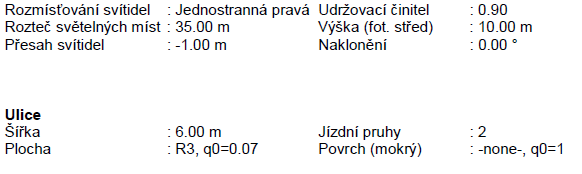 Přilehlý chodníkTřída osvětlení: P4 nebo třídy s vyšší osvětleností (P1, P2 a P3)Šířka chodníku: 4 mSituace: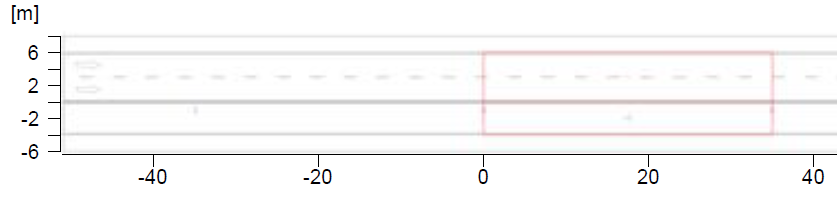 Maximální příkon svítidla: 42 WVýpočet č. 2: (Pod Nemocnicí sv. bod 24-31, 34-35, 51-52 a 60-62)Třída osvětlení: P4Typ svítidla: Silniční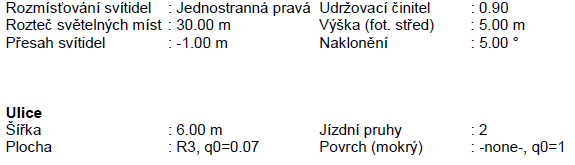 Přilehlý chodníkTřída osvětlení: P4 nebo třídy s vyšší osvětleností (P1, P2 a P3)Šířka chodníku: 1,5 mSituace: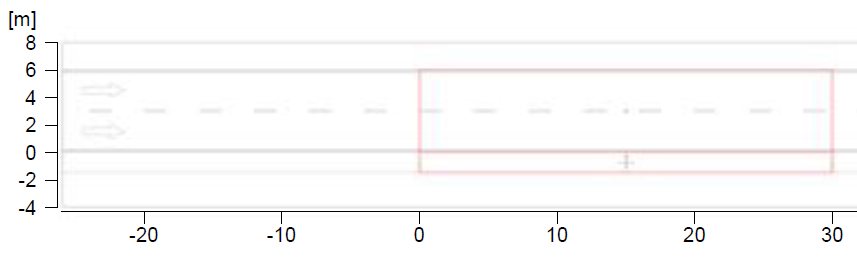 Maximální příkon svítidla: 25 WVýpočet č. 3: (Pod Nemocnicí sv. bod 32-33 a 69)Třída osvětlení: P4Typ svítidla: Silniční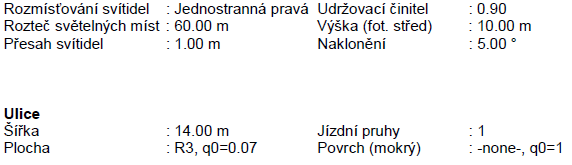 Situace: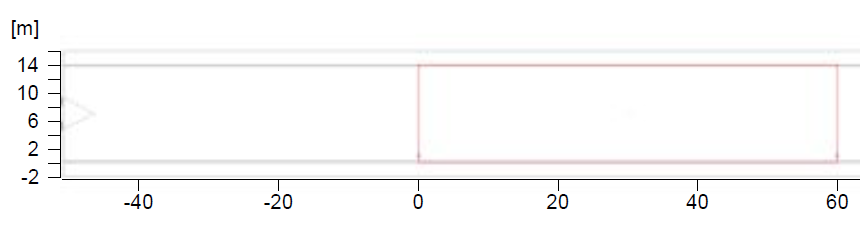 Maximální příkon svítidla: 59 WVýpočet č. 4: (Pod Nemocnicí sv. bod 36-50)Třída osvětlení: P4Typ svítidla: Parkové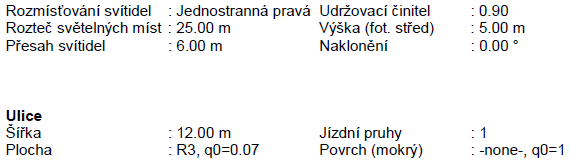 Situace: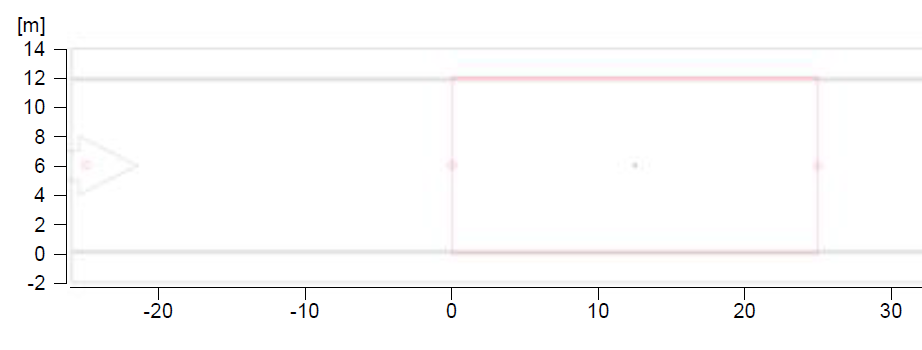 Maximální příkon svítidla: 34 WVýpočet č. 5: (Pod Nemocnicí sv. bod 53-59 a 18)Třída osvětlení: M5Typ svítidla: Silniční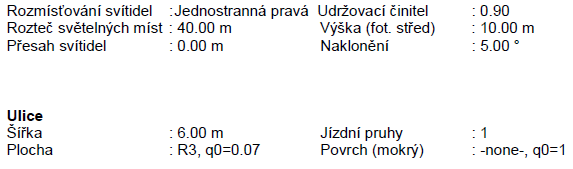 Přilehlý chodníkTřída osvětlení: P4 nebo třídy s vyšší osvětleností (P1, P2 a P3)Šířka chodníku: 1,5 mSituace: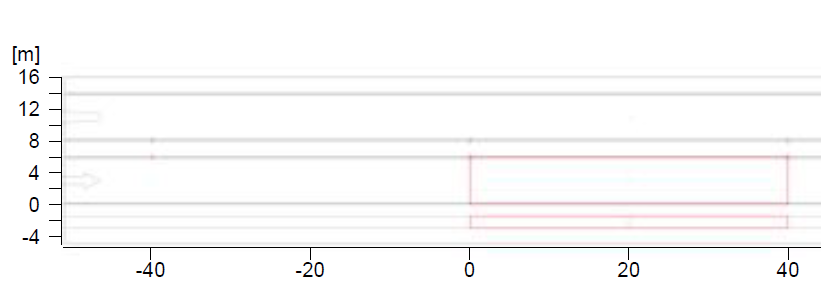 Maximální příkon svítidla: 50 WVýpočet č. 6: (Pod Nemocnicí sv. bod 63-70)Třída osvětlení: M4Typ svítidla: Silniční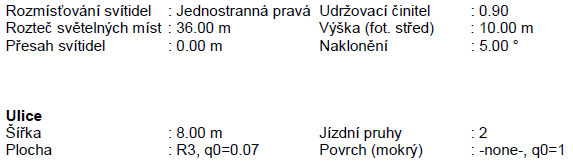 Přilehlý chodník 1 a 2Třída osvětlení: P4 nebo třídy s vyšší osvětleností (P1, P2 a P3)Šířka chodníku: 2 mSituace: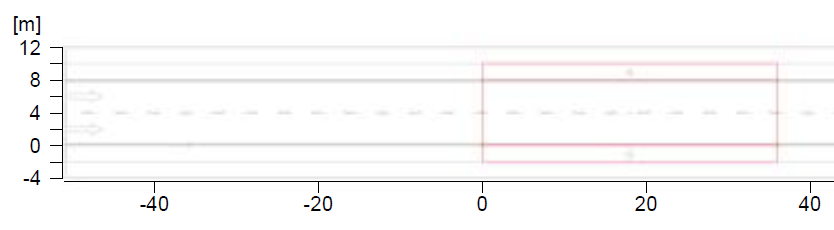 Maximální příkon svítidla: 75 WVýpočet č. 7: (Masarykova sv. bod 01-02 a 04-14)Třída osvětlení: P4Typ svítidla: Silniční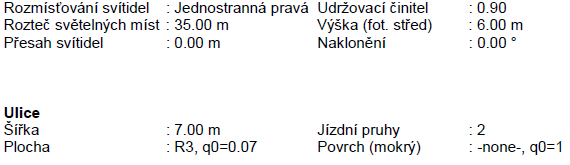 Přilehlý chodník Třída osvětlení: P4 nebo třídy s vyšší osvětleností (P1, P2 a P3)Šířka chodníku: 2 mSituace: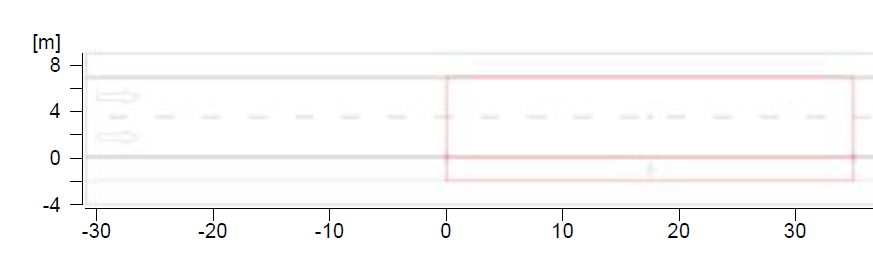 Maximální příkon svítidla: 34 WVýpočet č. 8: (Masarykova sv. bod 21-32)Třída osvětlení: M4Typ svítidla: Silniční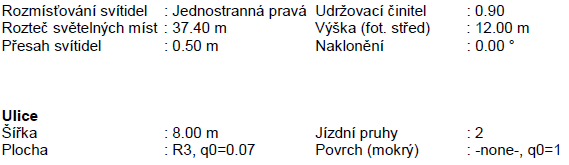 Přilehlý chodník Třída osvětlení: P4 nebo třídy s vyšší osvětleností (P1, P2 a P3)Šířka chodníku: 2 mSituace: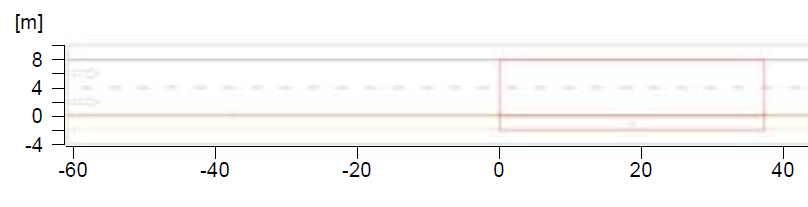 Maximální příkon svítidla: 75 WVýpočet č. 9: (Masarykova sv. bod 33-37 a 18-20)Třída osvětlení: M5Typ svítidla: Silniční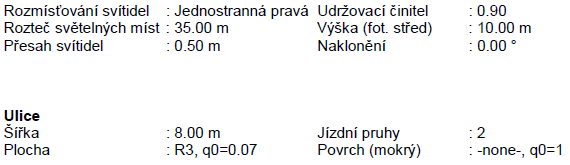 Přilehlý chodník Třída osvětlení: P4 nebo třídy s vyšší osvětleností (P1, P2 a P3)Šířka chodníku: 2 mSituace: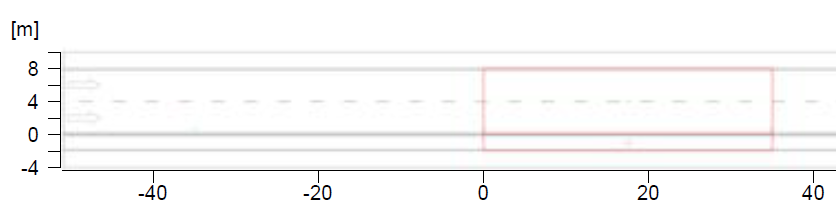 Maximální příkon svítidla: 59 WVýpočet č. 10: (Koldinova – U Lávky sv. bod 01-07)Třída osvětlení: M4Typ svítidla: Silniční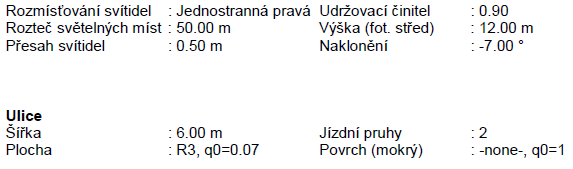 Situace: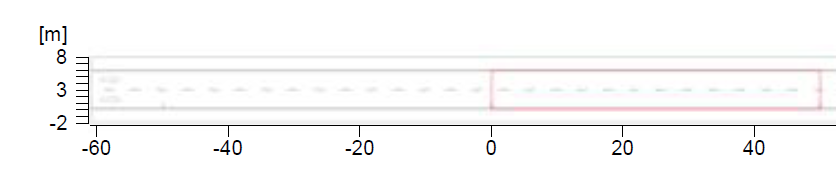 Maximální příkon svítidla: 84 WVýpočet č. 11: (Koldinova – U Lávky sv. bod 08-14)Třída osvětlení: P4Typ svítidla: Silniční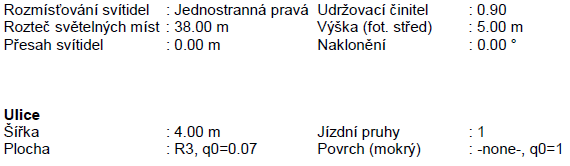 Situace: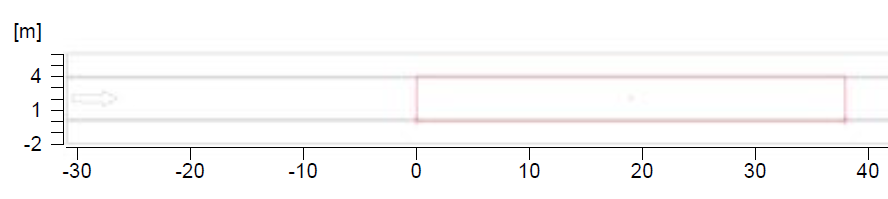 Maximální příkon svítidla: 25 WVýpočet č. 12: (Koldinova – U Lávky sv. bod 15-21)Třída osvětlení: M4Typ svítidla: Silniční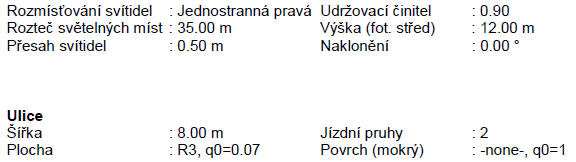 Situace: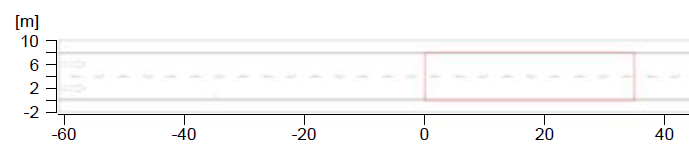 Maximální příkon svítidla: 67 WVýpočet č. 13: (Koldinova – U Lávky sv. bod 22-28)Třída osvětlení: P4Typ svítidla: Silniční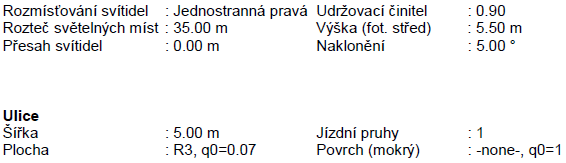 Situace: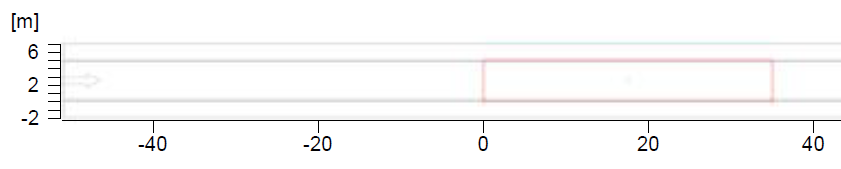 Maximální příkon svítidla: 25 WVýpočet č. 14: (Vaňkova – sv. bod 01-11, 22-27 a 33)Třída osvětlení: P4Typ svítidla: Silniční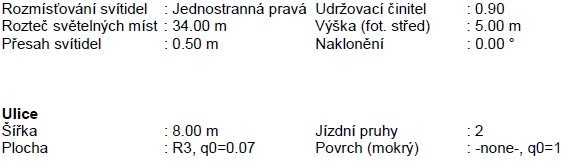 Přilehlý chodník Třída osvětlení: P5 nebo třídy s vyšší osvětleností (P1, P2, P3 a P4)Šířka chodníku: 1,5 mSituace: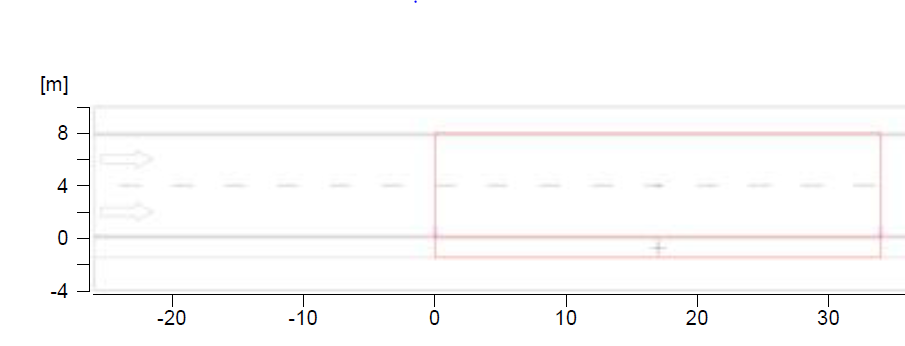 Maximální příkon svítidla: 34 WVýpočet č. 15: (Vaňkova – sv. bod 12-21)Třída osvětlení: M5Typ svítidla: Silniční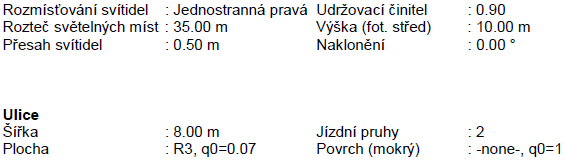 Přilehlý chodník 1 a 2Třída osvětlení: P4 nebo třídy s vyšší osvětleností (P1, P2 a P3)Šířka chodníku: 1,5 mSituace: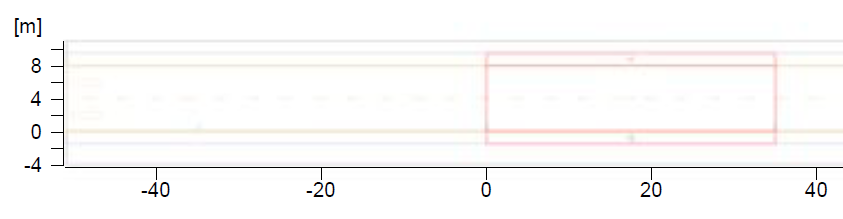 Maximální příkon svítidla: 59 WVýpočet č. 16: (Vaňkova – sv. bod 28-32 a 34-35)Třída osvětlení: M5Typ svítidla: Silniční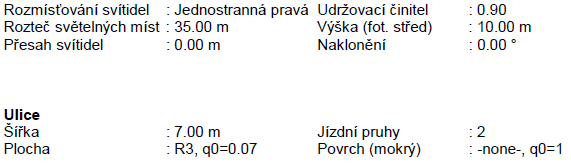 Přilehlý chodník 1 a 2Třída osvětlení: P4 nebo třídy s vyšší osvětleností (P1, P2 a P3)Šířka chodníku 1: 5 mŠířka chodníku 2: 1,5 mSituace: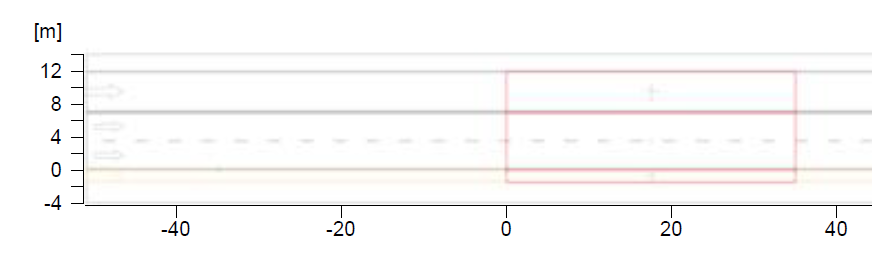 Maximální příkon svítidla: 59 WLokalita:POD NEMOCNICÍ – RVO_10POD NEMOCNICÍ – RVO_10POD NEMOCNICÍ – RVO_10číslo osv. bodupočettyp svítidlaPozn.:18-237KomunikačníVýpočet č. 124-31,34,35,51,52,60-6215KomunikačníVýpočet č. 232,33,694KomunikačníVýpočet č. 3, SB 33 je s dvouvýložníkem a dvěma kusy svítidel36-5015ParkovéVýpočet č. 453-5913KomunikačníVýpočet č. 5, Svítidla umístěna na středovém pásu. SB55-58 jsou s dvouvýložníkem a dvěma kusy svítidel, SB 59 je s trojvýložníkem a třemi kusy svítidel63-708KomunikačníVýpočet č. 6Lokalita:MASARYKOVA – RVO_12MASARYKOVA – RVO_12MASARYKOVA – RVO_12číslo osv. bodupočettyp svítidlaPozn.:01,02,04-1413KomunikačníVýpočet č. 7032KomunikačníNáhrada výbojkového svítidla – osvětlení prostranství – bez výpočtu. 153KomunikačníTrojvýložník – náhrada výbojkového svítidla – osvětlení prostranství – bez výpočtu.16,176KomunikačníTrojvýložník – náhrada výbojkového svítidla – osvětlení prostranství – bez výpočtu.21-3213KomunikačníVýpočet č. 8, SB 26 je s dvouvýložníkem a dvěma kusy svítidel33-37,18-208KomunikačníVýpočet č. 9Lokalita:KOLDINOVA U LÁVKY – RVO_14KOLDINOVA U LÁVKY – RVO_14KOLDINOVA U LÁVKY – RVO_14číslo osv. bodupočettyp svítidlaPozn.:01-0711KomunikačníVýpočet č. 10, SB 03-06 jsou s dvouvýložníkem a dvěma kusy svítidel071ReflektorLED světlomet s uvedeným výkonem dle výkazu výměr – osvětlení prostranství – bez výpočtu08-147KomunikačníVýpočet č. 1115-217KomunikačníVýpočet č. 1222-287KomunikačníVýpočet č. 13Lokalita:VAŇKOVA – RVO_25VAŇKOVA – RVO_25VAŇKOVA – RVO_25číslo osv. bodupočettyp svítidlaPozn.:01-11,22-27,3318KomunikačníVýpočet č. 1412-2110KomunikačníVýpočet č. 1528-32,34-357KomunikačníVýpočet č. 1636-416ParkovéParkový typ svítidla pro osvětlení prostranství - bez výpočtu. Příkon dle výkazu výměr.